Somewhere Over The Rainbow/What A Wonderful WorldArlen, Harburg/Thiele, Weiss (arranged & recorded by Israel Kamakawiwo’ole 1988)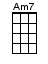 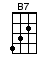 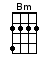 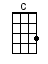 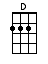 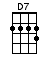 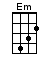 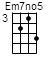 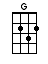 INTRO:  / 1 2 / 1 2 /[G] / [Bm] / [Em] / [C] / [G] / [Bm] / [Em] / [Em7no5] / [C] / [C] /[G] Ooo [G] ooo [Bm] oo oo-oo [Bm] oo oo-oo [C] Ooo [C] oo-oo [G] oooo [G][C] Ooo [C] ooo [B7] ooo oo-oo-[B7]oo-oo [Em] Oo oo-[Em]oo [C] oo-oo [C] oo[G] Somewhere [Bm] over the rainbow [C] way up [G] high [G][C] And the [G] dreams that you dream of[D] Once in a lulla-[Em]by-y-y-[C]y-y-y, oh[G] Somewhere [Bm] over the rainbow [C] blue birds [G] fly [G][C] And the [G] dreams that you dream of[D] Dreams really do come [Em] true-ue-ue [C] oo-oo-ooSome [G] day I'll wish upon a star[D] Wake up where the clouds are far be-[Em]hind [C] me-e-eWhere [G] trouble melts like lemon drops[D] High above the chimney topThat’s [Em] where, you'll [C] fi-ind me, oh[G] Somewhere [Bm] over the rainbow [C] blue birds [G] fly [G][C] And the [G] dreams that you dare to, oh[D] Why, oh why, can't [Em] I-I-I [C] I-I-IWell I see [G] trees of [Bm] green and [C] red roses [G] too[C] I'll watch them [G] bloom for [B7] me and [Em] youAnd I [C] think to myself [D] What a wonderful [Em] world [Em] / [C] /[C] Well I see [G] skies of [Bm] blue and I [C] see, clouds of [G] whiteAnd the [C] brightness of [G] day [B7] I like the [Em] darkAnd I [C] think to myself [D] What a wonderful [G] world [C] / [G] / [G]The [D] colours of the rainbow, so [G] pretty in the skyAre [D] also on the faces, of [G] people passing byI see [C] friends shaking [G] hands saying [C] how do you [G] do[C] They're really [G] saying [Am7] I [Am7] I love [D7] you [D7]I hear [G] babies [Bm] cry and I [C] watch them [G] grow[C] They'll learn much [G] more [B7] than we'll [Em] knowAnd I [C] think to myself[D] What a wonderful [Em] wo-or-orld [C] wo-or-orldSome [G] day I'll wish upon a star[D] Wake up where the clouds are far be-[Em]hind [C] me-e-eWhere [G] trouble melts like lemon drops[D] High above the chimney topThat’s [Em] where, you'll [C] fi-ind me, oh[G] Somewhere [Bm] over the rainbow [C] way up [G] high [G][C] And the [G] dreams that you dare to[D] Why, oh why, can't [Em] I-I-I [C] I-I-I[G] Ooo [G] ooo [Bm] oo oo-oo [Bm] oo oo-oo [C] Ooo [C] oo-oo [G] oooo [G][C] Ooo [C] ooo [B7] ooo oo-oo-[B7]oo-oo [Em] Oo oo-[Em]oo [C] oo-oo [C] oo [G]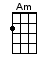 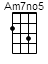 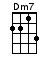 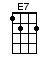 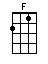 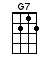 www.bytownukulele.ca